Pierce College Fort Steilacoom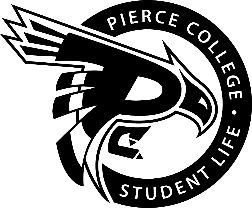 General Assembly AgendaLocation: Student Life LobbyDate: Friday, March 15, 2019 Time: 2:00 p.m. – 3:00 p.m.Agenda Details:Call to Order:Pledge of Allegiance:Roll Call:Establishment of Quorum:Changes to the Agenda:Approval of Minutes: Approval of the minutes from the March 01, 2019 General Assembly.Reports:President PowerVice President BromleyAdministrative Senator FredericksClubs and Organizations Senator WalkerLegislative Senator BriggeCulture and Affairs Senator ChoEngagement Senator Pecache Activities Board ReportsOld Business:No old business to review at this time.New Business:No new business to review at this time.Open Forum:Announcements:Raider Review is March 18 & 19th from 4 to 8 p.m. in the Performance and Fireside Lounge.Puppy Cuddle is March 19th from 11 – 2 P.M. in the Fireside LoungeFinal Exams are Friday, March 22 & Monday and Tuesday, March 26-27th. See you Spring Quarter!Adjournment: